Analista Programmatore Senior – Picone Maurizio      Ultimo aggiornamento: Novembre 2022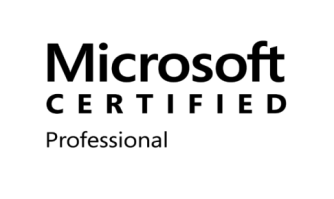 ESPERIENZE PROFESSIONALIAlmaviva SpaPERIODO:  Aprile 2023 - presenteRUOLO:    Analista Programmatore Senior presso Digital Factory interna ad AlmavivaCLIENTE:  Vari nel Settore bancario PROGETTO: Daisy BicoATTIVITA’: Sviluppo del prodotto web BICO  (Bilanci Consolidati)TECNOLOGIE:Blazor Webassembly (.Net framework 6-8)SignalR WebApiComponente AG-Grid ed integrazione con Blazor WasmT-SQL w/stored proceduresHelpers e Wrappers vari (Dapper per il DB)PERIODO:  Giugno 2022 – Marzo 2023RUOLO:    Analista Programmatore SeniorCLIENTE:  Intesa Sanpaolo, PadovaPROGETTO: AM ATTIVITA’: Application Manteinance / Sviluppo su flussi bancari, covenant, valore insieme, trasparenza di Intesa Sanpaolo.TECNOLOGIE:SQL Server Integration Services
Reporting Services
WCF Webservices
Sharepoint Codereading
T-SQL w/stored proceduresAlveria PERIODO:  Marzo 2020 – Maggio 2022RUOLO:    Analista Programmatore SeniorCLIENTE:  Dipendente interno, Roma PROGETTO: HCMS – www.hcms.itATTIVITA’: Sviluppo e manutenzione del prodotto di punta dell’azienda, HCMS.TECNOLOGIE:Asp.Net Webform 4.8 con framework proprietario WebEnv – C#Rest WepApi .Net 6 Core w/DI / .Net Framework 4.8SQL Server 2017 Linguaggi lato client : Javascript, jQueryComponentistica UI: TelerikInterrogazione Api: Swagger / Postman (+Postman scripting) Versioning: SVN / GITVisual Studio 2022 (supporto swagger built-in)Netcom Group S.p.A.PERIODO:  Dicembre 2019 – Marzo 2020 RUOLO:     Team LeaderCLIENTE:   Fiat Chrysler Automobiles, NapoliPROGETTO: WCMToolsATTIVITA’: Sviluppo e manutenzione del portale interno di World Class Manufacturing (miglioramenti di produzione tramite paragoni con la concorrenza).TECNOLOGIE:ASP.Net MVC 5 Rest WebServices con WebApi 2.1Entity Framework + LinqToSql (DB first)SQL Server 2017Frontend: jQuery con svariati plugin Repository : Azure DevOps Versioning : GIT con metodologia GitflowPERIODO:  Gennaio 2019 – Dicembre 2019 RUOLO:    Analista Programmatore CLIENTE:  IREN - Ivrea, TorinoPROGETTO: Intero sviluppo del sistema B2C usato dal pronto intervento sulle utenze pubbliche e private di energia elettrica. Correttive ed evolutive su quello relativo alle utenze di gas ed acqua, già precedentemente sviluppato.ATTIVITA’: Sviluppo del nuovo Workspace Elettrico in ambiente Oracle Service Cloud (OSvC) per la gestione delle segnalazioni riguardanti i malfunzionamenti delle utenze di luce pubblica e privata in uso dall’helpdesk di IREN. Inoltre, sono state gestite le correttive sulle utenze Gas ed Idrico, gestite da Workspace già esistenti.Tecnicamente, l’implementazione .Net in ambiente OSvC consiste nell’interagire con il Framework di Oracle rispettando i suoi pattern (ad esempio, per inserire un bottone con un gestore del click, si deve implementare un’interfaccia ed estendere una classe).

Prima della messa in produzione, ho redatto e tenuto un corso di 4 giorni come tecnical trainer per formazione al cliente sul prodotto sviluppato, con le simulazioni di tutte le casistiche di  « incident » del mondo reale (chiamate dal cittadino all’helpdek per la segnalazione di un incendio, ad esempio).TECNOLOGIE :Oracle Service Cloud (OSvC)  Oracle Field Service Cloud (OFSC) Integrazione: IBM Integration Bus (eSQL) – Servizi sia Soap che RestClient scripting : Json, per configurazioni OSvCVersioning : TFSPERIODO:  Novembre / Dicembre 2018 (progetto interno) RUOLO:    Competence Trainer CLIENTE:  Interno, RomaPROGETTO: RMD - Recruiting Management Dashboard ATTIVITA’: Progettazione e sviluppo di una piattaforma per il comparto aziendale di Human Resources. (funzionalità : Gestione CV, gestione Trasferte, Match fra Job descriptions e Skill, Gestione Formazione, delle Interviste e dello Skill aziendale totale, diviso per tecnologie individuate con tags customizzabili).TECNOLOGIE:ASP.Net MVC 5 [C#]Entity Framework (DB first) + LinqToSQL Rest WebServices con WebApi 1.1Interrogazione Api : jQuery 3.3.1 / tool Boomerang (estensione Chrome)Frontend : HTML5 / BootstrapDatabase : SQL Server 2014Repository : Azure DevOps Versioning : TFSPERIODO:  Febbraio 2018 – Novembre 2018 RUOLO:    Analista ProgrammatoreCLIENTE:  Dipartimento Protezione Civile – Roma PROGETTO: Progetto informatico Benemerenze - URL : https://pib.protezionecivile.it/PIB/HomeATTIVITA’: Function Points sul portale PIB (Progetto Informatico Benemerenze).Gestione di Anagrafiche Soggetti / Gestione Medaglie / Gestione Emergenze sul territorio / Gestione Albi / Gestione Organismi-Referenti.Sviluppo di due CRUD in ASP.Net MVC 4 per customizzare i testi statici della homepage con un editor web-based ed MVC-oriented: Summernote [https://summernote.org]TECNOLOGIE:ASP.Net MVC 4.3 [C#]Entity Framework (DB first) + LinqToSQLWindows ServicesSQL Server 2014Versioning : TFSPERIODO:  Settembre 2017 – Gennaio 2018 RUOLO:    Analista ProgrammatoreCLIENTE:  Lottomatica Spa, RomaPROGETTO: Piattaforma servizi finanziari CartaLISATTIVITA’: Reingegnerizzazione dell’architettura B2B di contrattualizzazione ai clienti (detta “ragno”), in passaggio da SQL Server a SAP.Sviluppo di script T-SQL complessi per refactoring del database (Tabelle temporanee di 3 tipi, Cursori, Stored Procedures, Functions, Triggers, comandi sql di Grant, Backup, Rename, Drop. Tutti gli script erano atomici, in Transazione e con Commit automatico dipendente dalla tabella temporanea degli errori)TECNOLOGIE:Framework .Net 4.5 – ASP.Net WebForms [C#]Windows Services (per interazione con SAP)XML / WCF WebServicesSQL Server 2012 (+ linked Server)Versioning : TFSAruba S.p.A.PERIODO:  Gennaio 2017 – Settembre 2017 RUOLO:    Cloud developer (dipendente interno)DATORE:   Aruba S.p.A. – FirenzePROGETTO: Aruba Cloud -  www.cloud.itATTIVITA’: Server Side: Manutenzione evolutiva per 28 WCF WebServices dell’architettura cloud.Evolutive del pannello di backoffice  PrivateCloudPanel  a disposizione dei clienti per la gestione del tuning dei server virtuali. Consumo di API Wmware.Client Side: Rimpiazzo della componentistica Telerik nella sezione https://www.cloud.it/datacenter.aspx  con componenti di listing di tipo jTables (plugin per jQuery).TECNOLOGIE:Framework .Net 4.5 – Asp.Net WebForms [C#]XML / WCF / REST WebServicesDatabase: SQL Server, Mongo DBGestione code: Rabbit MQFront End: jQuery con jTables, Componenti Telerik, Angular JS 1.0Processo: Agile w/ScrumTools di collaborazione: Atlassian Jira, Atlassian Confluence, ZeplinVersioning : TFSOlisistem SpaPERIODO:  Giugno 2016 – Gennaio 2017 RUOLO:       Analista ProgrammatoreCLIENTE:    Postecom, RomaPROGETTO: e-Filatelia postecomATTIVITA’: Manutenzione correttiva e sviluppo nuove features su servizi e-Filatelia di Postecom. Portali:Francobollo facile - https://francobollofacile.poste.itFilatelia - https://filatelia.poste.it/index.htmlEvolutive su due WebServices WCF per rete vendita tabaccai (HDA) di PosteCom.TECNOLOGIE:Framework .Net 3.5 – ASP.Net WebForms [C#] ASP classic 3.0 (VBScript / VBS)COM+WCF WebServices Javascript (no framework) / jQueryDatabase : Oracle 11g (client: Toad / SqlDeveloper)Visual Studio 2015 Deploy manager: MAVENVersioning: SVNPERIODO:  Ottobre 2015 – Giugno 2016RUOLO:    Analista ProgrammatoreCLIENTE:  SNAI  S.p.A.PROGETTO: SnaiPayATTIVITA’: Sviluppo dell'intera procedura di ricarica Fastweb sul portale SnaiPay. URL : https://www.snaipay.it/ricariche-giftRefactoring della pipeline di ricarica al fine di estenderlo ad altri operatori mobile.Sviluppo di una libreria-wrapper per l'accesso a SQL Server e svariate funzionalità di help nello sviluppo (su Dataset, Stringhe, Date).Download della libreria : https://sourceforge.net/projects/toolslibraryTECNOLOGIE:Framework .Net 4.5 – ASP.Net WebForms [C#]Entity Framework (code first) + Linq To SQLWindows ServicesXML / WCF WebServicesJavascript (no framework) / jQueryVisual Studio 2015Database : SQL Server 2012 Versioning: SVNPERIODO:  Maggio 2013 – Settembre 2015RUOLO:    Analista ProgrammatoreCLIENTE:  Ministero del lavoro, RomaPROGETTO: Comunicazioni Obbligatorie Unilav e loro variantiATTIVITA’: Sviluppo dei cambiamenti dei decreti ministeriali sui portali addetti alle comunicazioni obbigatorie UNILAV (comunicazioni al ministero finalizzate alle assunzioni). Gestione correttive sui portali:UNILAV (unificato lavoratore) UNIMARE (per marittimi) PROSPETTOINFORMATIVO (per disabili)UNISOM (per agenzie di somministrazione) LAVUS (per lavori usuranti) TECNOLOGIE:Framework .Net 3.5 – ASP.Net WebForms [C#]Javascript (no framework) / HTML 4 / CSSSQL Server  2012 (manutenzione di jobs di interrogazione giornaliera / scrittura di queries per statistiche sulle comunicazioni obbligatorie mensili, divise per regione)Versioning: TFSPERIODO:  Aprile 2011 – Dicembre 2012RUOLO:     Analista ProgrammatoreCLIENTE:    INPS, RomaPROGETTI: AUC / Patrimonit / Telematizzazione Recupero CreditiATTIVITA’: 1. Sviluppo intera applicazione AUC - Anagrafe unica del contribuente. 2. Sviluppo e manutenzione applicativo Patrimonit (patrimonio mobiliare ed immobiliare INPS).3. Refactoring da Framework 1.1 a 3.5 dell’applicazione Telematizzazione recupero crediti (avvisi di addebito e gestione cartelle esattoriali). TECNOLOGIE:Framework .Net 3.5 – ASP.Net WebForms [C#]WCF WebServices [C#] Client-Side: JavaScript (no framework) / HTML / CSS / asincrono : Microsoft AJAX Control Toolkit Versioning: Source Safe / Changeman / Serena DimensionsPERIODO:  Maggio 2006 – Maggio 2011RUOLO:    Analista ProgrammatoreCLIENTE:  Poste Italiane, RomaPROGETTI: CRUGES  / OracoloATTIVITA’: 1. Sviluppo applicativo intranet CRUGES - CRM per Ferie, budget e logistica interna di Poste Italiane.2. Manutenzione e sviluppo applicazione antifrode ORACOLO, software installato su 14.000 sportelli di filiale per il controllo dei documenti di riconoscimento.3. Tester sulle funzionalita di un nuovo tool in adozione per la reportistica: DATATIME - www.datatime.euTECNOLOGIE:Framework .Net 1.1 / 2.0 – ASP.Net WebForms (sia VB.Net che C# )Client-Side: JavaScript / HTML / XML / CSS / AJAX control toolkit Visual Studio 2005DataBase: SQL Server 2005 (T-SQL Viste / Stored Procedure / DTSX / DTS)Versioning: Visual Source SafeInfocenter S.p.A.PERIODO:  Settembre 2005 – Aprile 2006RUOLO:       Analista ProgrammatoreCLIENTE:   Telecom Italia, RomaPROGETTI: SITEP - GSRI ATTIVITA’:Ammodernamento di due procedure di Telecom Italia da ambienti legacy MVS (mainframe) verso la tecnologia COBOL.Net. Progetti soggetti ad ammodernamento : SITEP (Telefonia Pubblica) e GSRI (Reti Intelligenti) Bugfix ed Evoluzione del portale interno dell'Helpdesk di Telecom Italia.TECNOLOGIE:MVS Cobol, Microsoft Cobol.Net di Fujitzu SiemensASP 3.0 (vbscript)Client side : JavaScript / HTML4 / XMLTools: EZLegacy, EzSource, Fujitzu NeoKicks, Fujitzu NeoBatch.  DataBase: DB2 / Oracle 8i / SQL Server 2000PERIODO:  Gennaio 2005 – Agosto 2005RUOLO:    Analista programmatoreCLIENTE:   Benetton, Napoli PROGETTO: WeBenetATTIVITA’:Sviluppo del portale web corrispondente all'applicativo Desktop in uso nei punti vendita BENETTON. Sviluppo del portale di supporto ai clienti, http://support.innovasis.it per l’azienda intermediaria (Innovasis).TECNOLOGIE:ASP.Net WebForms [VB.Net] Visual Studio 2003, Dreamweaver MXClient-Side: Javascript (nativo) / HTML / CSS/ XML Application Server: IIS 6.0DataBase: SQL Server 2000PERIODO:  Luglio 2003 – Dicembre 2004RUOLO:    Analista ProgrammatoreCLIENTE:  Banca Intesa, NapoliPROGETTO: WSGA ATTIVITA’:Sviluppo dell'applicazione di Recupero Crediti Bancari per San Paolo IMI / Banca Intesa.TECNOLOGIE:Ambienti di sviluppo: Macromedia Dreamweaver MX, Macromedia Fireworks MX, Borland JBuilder, JCreatorServer side: J2E (nessun framework) con EJB / JSP scriptingClient side: Javascript / HTML / CSS / XML Application Server: Bea WebLogic WebServer: IplanetPERIODO:  Luglio 2000 – Aprile  2002RUOLO:    Analista ProgrammatoreCLIENTE:  EDS (ora HP), CasertaPROGETTO: Adeguamento euro delle procedure di INA Assitalia.ATTIVITA’:Utilizzo del tool GENEURO per lo scanning delle variabili da trasformare in decimale. Sviluppo di procedure in linguaggio VBA (visual basic for applications) per sheets in Office Excel (contenenti le liste di variabili raccolte).TECNOLOGIE:Linguaggio: NATURAL Windows / Mainframe Database: ADABAS (reticolare)Ide per windows: Natural EditorPERIODO:    Febbraio 1997 – Giugno 2000RUOLO:         Analista programmatore CLIENTE:      Datitalia / Banco di Napoli, NapoliPROGETTO: Refactoring di transazioni MVS ATTIVITA’:Progetto di refactoring per separazione della parte di user-experience dal codice business (primi esperimenti di three layers applications).TECNOLOGIE:Linguaggi procedurali: COBOL / PL1Monitor TP: CICS / IMSDatabases: DB2 / DL1Ambiente: TSOSkill cloud*ASP.Net MVC     *ASP.Net Webform     *WCF WebServices    *XML WebServices   *Restful Webservices    *ASP 3.0 vbscript      *Windows Presentation Foundation (WPF)     *C#     *VB.Net     *SQL Server     *T-SQL      *SSIS       *SSRS      *PL-SQL     *Javascript      *jQuery     *HTML      *CSS3    *XML     *Json*TFS    *GIT   *SVN       *J2EE *COBOL *DB2                         Autorizzo il trattamento dei miei dati personali presenti nel cv ai sensi dell’art. 13 del Decreto Legislativo 30 giugno 2003, n. 196 “Codice in materia di protezione dei dati personali” e dell’art. 13 del GDPR (Regolamento UE 2016/679).ANAGRAFICAData nascitaComune nascitaDomicilioCittadinanzaCellulareEmail27/07/1971Castellammare di Stabia (NA)Fiumicino, Parco Leonardo, RomaItaliana347.6417753maurizio.picone@gmail.comISTRUZIONE / FORMAZIONELINGUEALTRE ATTIVITA’ / INTERESSI